Gimme Some Lovin’Steve Winwood, Spencer Davis, Muff Winwood 1966 (recorded by Spencer Davis Group)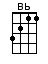 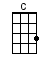 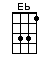 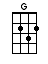 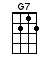 INTRO:  / 1 2 3 4 / [G] / [G] / [G] / [G] /[G] / [G] / [G] / [G] /[G7] / [G7] / [G7] / [G7] /[G7] / [G7] / [G7] / [G7] Hey![G][C] / [G][C]Well my [G] temperature’s [C] risin’, and my [G] feet on the [C] floor[G] Twenty people [C] knockin’ ‘cause they’re [G] wantin’ some [C] more[G] Let me in [C] baby, I don’t [G] know what you’ve [C] gotBut you’d [G] better take it [C] easy [G] this place is [C] hotAnd I’m [G] so glad we [Bb] made it [C] So glad we [Eb] made itYou gotta [G] gimme some a-[C]lovin’ (gimme gimme some[G] lovin’) gimme some a-[C]lovin’ (well gimme gimme some[G] lovin’) Gimme some a-[C]lovin’, every [G] day [G] / [G] /[G7] / [G7] / [G7] / [G7] /[G7] / [G7] / [G7] / [G7] Hey![G][C] / [G][C]Well I [G] feel so [C] good, every-[G]thing is kind of [C] hotYou [G] better take it [C] easy ‘cause the [G] place is on [C] fire[G] Been a hard [C] day and I [G] had so much to [C] do-o[G] We made it [C] baby, and it [G] happened to [C] youAnd I’m [G] so glad we [Bb] made it [C] So glad we [Eb] made itYou gotta [G] gimme some a-[C]lovin’ (gimme gimme some[G] lovin’) gimme some a-[C]lovin’ (well gimme gimme some[G] lovin’) Gimme some a-[C]lovin’, every [G] day, ye-[G]ah[G7] / [G7] / [G7] / [G7] /[G7] / [G7] / [G7] / [G7] Hey![G][C] / [G][C]Well I [G] feel so [C] good, every-[G]thing is still [C] hotYou [G] better take it [C] easy, ‘cause the [G] place is on [C] fire[G] Been a hard [C] day, nothin’ [G] went too [C] goodNow I’m [G] gonna re-[C]lax like e-[G]everybody [C] shouldAnd I’m [G] so glad we [Bb] made it, hey hey[C] So glad we [Eb] made itYou gotta [G] gimme some a-[C]lovin’ (gimme gimme some[G] lovin’) gimme some a-[C]lovin’ (gimme gimme some[G] lovin’) gimme some a-[C]lovin’ (gimme gimme some[G] lovin’) Gimme some a-[C]lovin’ [G]www.bytownukulele.ca